Low Carbon Travel & Transport Challenge Fund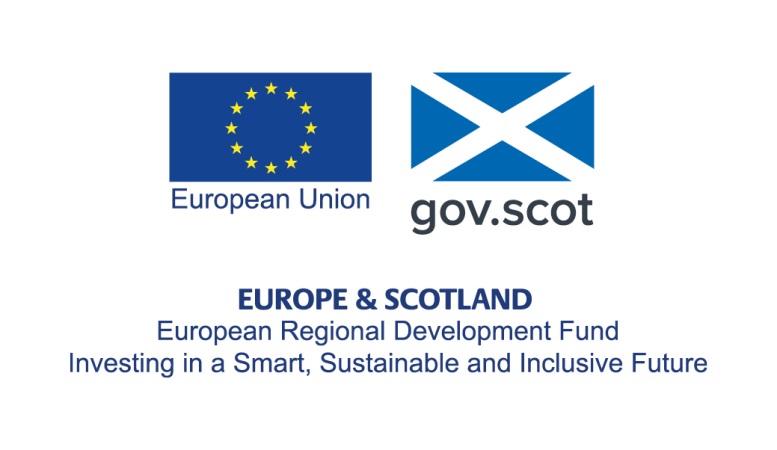 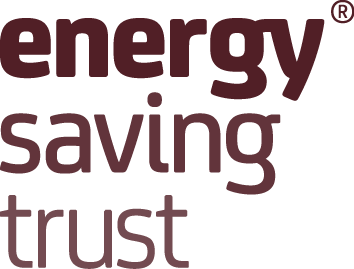 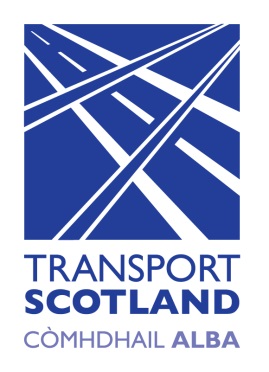 Expression of Interest Form
Please complete and return to LCTT@est.org.ukOrganisation nameLocal Authority areaMain project contact (Name, email, phone number)Project interest areaActive travel hubY/NLow carbon transport hubLow carbon transport hubY/NLow carbon/ Active travel hubY/NY/NPathsY/NBriefly provide a summary of your proposed active travel hub, path and/or low carbon transport hub capital project.(Max 200 words)Please provide an estimate of total eligible project costs and source(s) of match funding.Please detail any feasibility work you have undertaken in relation to this proposal including PASF work.Y/NY/NY/NY/NY/NY/NY/NY/NY/NY/NAre you happy to be contacted to discuss your project further?Y/NY/NY/NAre you happy for this information to be shared with Transport Scotland?Are you happy for this information to be shared with Transport Scotland?Are you happy for this information to be shared with Transport Scotland?Are you happy for this information to be shared with Transport Scotland?Y/NY/NY/N